M E G H Í V ÓBezenye Községi Önkormányzat Képviselő-testülete2021. december 14-én (kedden) 17:00 órakora Kultúrházban tartja soron következő ülését, melyre tisztelettel várnak minden érdeklődőt. Napirendi javaslat: Beszámoló a Hegyeshalmi Közös Önkormányzati Hivatal Bezenyei kirendeltségének           munkájáról        Előterjesztő: dr. Gáli Péter jegyző Az önkormányzat 2022. évi belső ellenőrzési tervének jóváhagyása            Előterjesztő: Márkus Erika polgármesterA képviselő-testület 2022. évi munkatervének jóváhagyásaElőterjesztő: Márkus Erika polgármester Tulajdonosi hozzájárulás kéréseElőterjesztő: Márkus Erika polgármesterElővásárlási jogról lemondás Előterjesztő: Márkus Erika polgármesterJutalmazási javaslatÖnkormányzati dolgozók jutalmazási javaslatPolgármester jutalmazási javaslatElőterjesztő: Márkus Erika polgármester, Hiltser Mátyás alpolgármesterAlpolgármester választásaElőterjesztő: Márkus Erika polgármesterEgyebek
Bezenye, 2021. december 10.										Márkus Erika s.k.										polgármester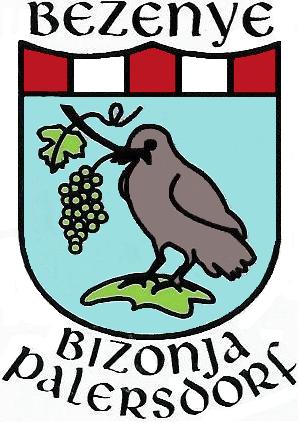 Bezenye Község Polgármesterétől 9223 Bezenye, Szabadság utca 50. 96/223-074Tel.: +36/20/2281839 polgarmester@bezenye.hu 